Governor Pen PortraitName: Abigail BaronPhoto: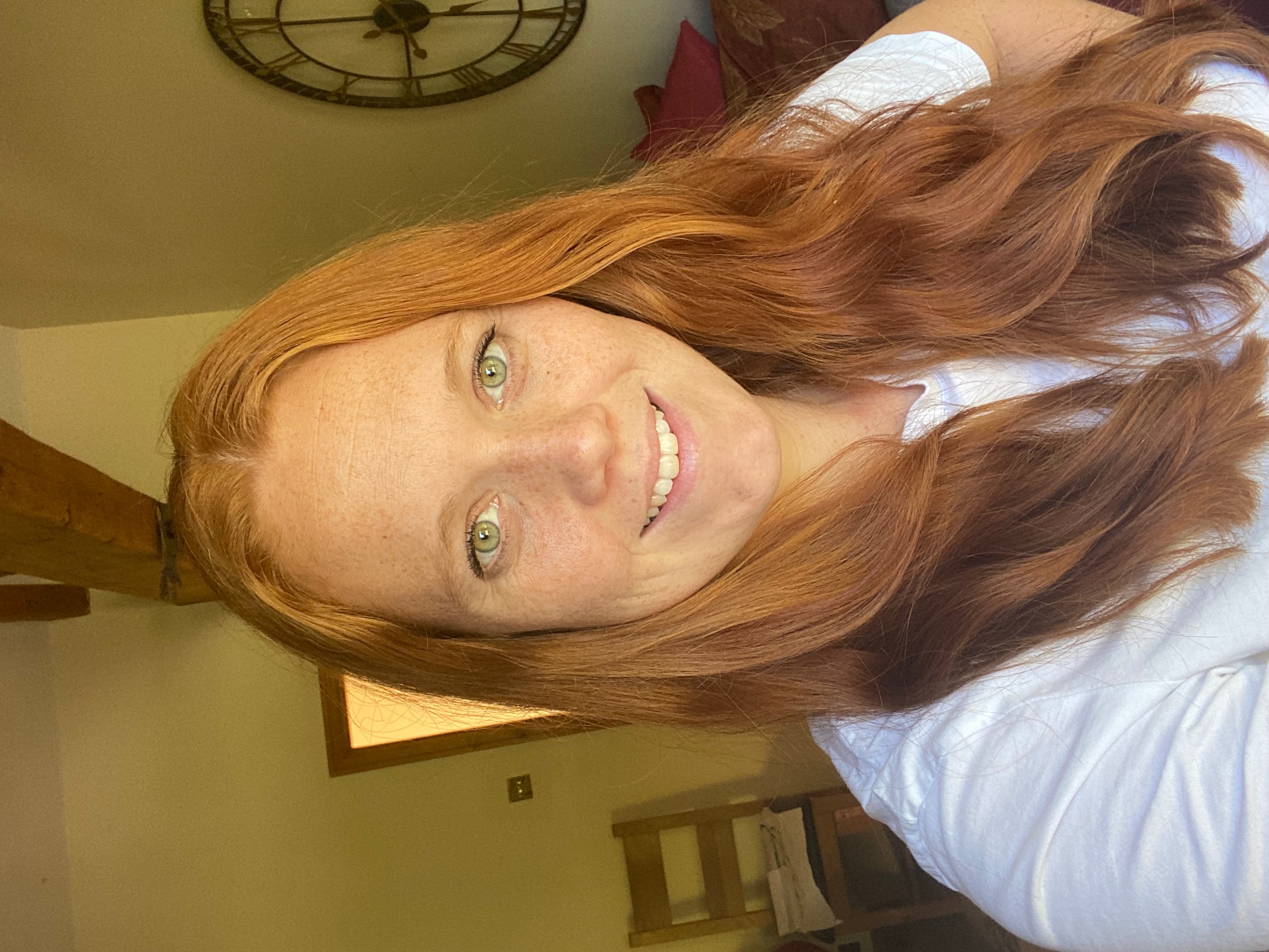 Role on the Governing Body:Staff GovernorRole on the Governing Body:Staff GovernorCommittee’s:Curriculum and Well-BeingCommittee’s:Curriculum and Well-BeingProfessional experience/current job role:I have been teaching for ten years and have been at St Aidan’s Primary School since September 2016. I have previously been based in KS2 however in September I became the Year 1 teacher, which I thoroughly enjoy! I am the PE coordinator and am very passionate about PE and Sport and children leading active healthy lifestyles. I am passionate about providing our children with the best possible education so that each individual reaches their true potential.Professional experience/current job role:I have been teaching for ten years and have been at St Aidan’s Primary School since September 2016. I have previously been based in KS2 however in September I became the Year 1 teacher, which I thoroughly enjoy! I am the PE coordinator and am very passionate about PE and Sport and children leading active healthy lifestyles. I am passionate about providing our children with the best possible education so that each individual reaches their true potential.Please explain what your knowledge and experience bring to the role of Governor at St Aidan’s:I enjoy being part of the St Aidan’s team and I am enjoying my role as Staff Governor as I feel it provides me with further opportunities to work alongside staff, families and our community to ensure our pupils receive an enriching and inspiring curriculum. l am keen to support the school and its community in any way I can. Please explain what your knowledge and experience bring to the role of Governor at St Aidan’s:I enjoy being part of the St Aidan’s team and I am enjoying my role as Staff Governor as I feel it provides me with further opportunities to work alongside staff, families and our community to ensure our pupils receive an enriching and inspiring curriculum. l am keen to support the school and its community in any way I can. 